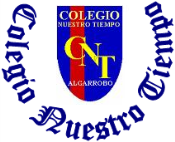 Sugerencias de materialesPre kínder y Kínder 2023Para enviar al colegio: 3 Block de dibujo médium N° 99 / 20 hojas. 1 cuaderno tamaño universitario con espiral matemática 100 hojas. 2 frascos de temperas 250 ml.  (Colores, preguntar a su educadora)2 pinceles espatulados N° 8 y N° 10 2 set de plastilina de 12 colores 2 lápices grafitos 1 block de cartulinas de colores 1 block de goma Eva de colores1 block de papel entretenido.1 set de 10 siliconas en barra transparentes.  7,5 mm.1 set de palos de helados de colores.1 caja de tizas de colores. (grandes, gruesas)1 juego didáctico pertinente al nivel. (Ejemplos: Rompecabezas, bloques de construcción, dominó de vocales, lotería infantil, juegos de números o motricidad fina etc)2 gomas de borrar de miga.1 sacapuntas de plástico con basurero incluido. 1 tijeras de punta roma 2 set de papel lustre de colores 3 pegamento en barra tamaño grande 1 marcador permanente color negro. 3 plumones de pizarra (negro, azul y rojo)1 punzón con mango plástico.1 set de papel crepe de colores 1 set de limpiapipas de colores1 set de escarcha brillantinas de colores1 set de lentejuelas de colores 1 carpeta archivador plastificada color rojo. 1 cola fría lavable de 225 grs.1 set de 2 agujas plásticas de lana. 1 set de lanas de colores 1 set de bombillas plásticas diferentes colores.1 set de temperas 12 colores1 cinta adhesiva transparente grande 1 cinta adhesiva de papel grande Talleres: Taller de Ciencias: 1 carpeta plastificada archivador, color verde.Taller de Inglés: 1 Carpeta plastificada archivador, color amarillaTaller de psicomotricidad: 1 botella plástica con agua.Aseo Personal: 1 bolsa de género o de PVC que contenga en su interior lo siguiente: 1 toalla de mano con elástico para colgar al cuello, 1 cepillo de dientes de niño/a, una pasta dental individual, un vaso plástico para lavado, todo el material que se envíen marcado con el nombre del niño/a. Colaciones: colación saludable, en bolsa plástica con su nombre y una botella de agua individual. (será adjunta minuta diaria) Un estuche personal que contenga en su interior lo siguiente: 1 lápiz grafito, una goma de borrar, lápices de colores, sacapuntas, tijeras, sticks ficks) (todo previamente marcado desde casa).Cualquier otro material será solicitado durante el año por el equipo de aula a medidas que se necesite.Sugerencia de minuta semanal de colación saludableLa botella de agua debe venir con nombre del estudiante todos los días y la colación en una bolsa y/o fuente de ser necesario enviar cuchara personal (todo marcado con su nombre).Lunes Martes Miércoles Jueves Viernes 1 fruta +1 yogurt yBotella plástica con agua 1 sándwich +1 leche yBotella plástica con agua Frutos secos +1 fruta yBotella plástica con agua 1 yogurt + Cereal yBotella plástica con agua 1 fruta +1 leche yBotella plástica con agua 